Alabama2,838 precincts reporting - 100%Alaska435 precincts reporting - 99%Arizona2,234 precincts reporting - 100%Arkansas2,588 precincts reporting - 100%California25,429 precincts reporting - 100%Colorado3,123 precincts reporting - 97%Connecticut745 precincts reporting - 98%Delaware339 precincts reporting - 100%District of Columbia143 precincts reporting - 100%Florida7,005 precincts reporting - 100%Georgia3,276 precincts reporting - 99%Hawaii67 precincts reporting - 100%Idaho954 precincts reporting - 100%Illinois11,537 precincts reporting - 100%Indiana5,230 precincts reporting - 100%Iowa1,873 precincts reporting - 100%Kansas3,298 precincts reporting - 100%Kentucky3,541 precincts reporting - 100%Louisiana3,956 precincts reporting - 100%Maine605 precincts reporting - 99%Maryland1,804 precincts reporting - 99%Massachusetts2,168 precincts reporting - 100%Michigan5,763 precincts reporting - 100%Minnesota4,130 precincts reporting - 100%Mississippi1,886 precincts reporting - 100%Missouri3,533 precincts reporting - 100%Montana863 precincts reporting - 100%Nebraska1,707 precincts reporting - 100%Nevada2,015 precincts reporting - 100%New Hampshire301 precincts reporting - 100%New Jersey6,290 precincts reporting - 100%New Mexico1,498 precincts reporting - 100%New York16,212 precincts reporting - 99%North Carolina2,962 precincts reporting - 100%North Dakota528 precincts reporting - 100%Ohio11,156 precincts reporting - 100%Oklahoma305 precincts reporting - 100%Oregon920 precincts reporting - 92%Pennsylvania9,284 precincts reporting - 100%Rhode Island541 precincts reporting - 100%South Carolina2,291 precincts reporting - 100%South Dakota799 precincts reporting - 100%Tennessee2,258 precincts reporting - 100%Texas8,466 precincts reporting - 100%Utah2,245 precincts reporting - 100%Vermont258 precincts reporting - 99%Virginia2,485 precincts reporting - 100%Washington5,059 precincts reporting - 75%West Virginia1,887 precincts reporting - 100%Wisconsin3,621 precincts reporting - 100%Wyoming490 precincts reporting - 100%Back to top - 0 Barack Obama64,975,68253.2%364John McCain57,118,38046.8%162CandidateVotes  PercentBarack Obama811,510  38.8%John McCain1,263,741  60.4%CandidateVotes  PercentBarack Obama80,340  36.2%John McCain136,348  61.5%CandidateVotes  PercentBarack Obama870,883  45.1%John McCain1,035,915  53.7%CandidateVotes  PercentBarack Obama418,049  38.8%John McCain632,672  58.8%CandidateVotes  PercentBarack Obama6,374,619  61.1%John McCain3,871,760  37.1%CandidateVotes  PercentBarack Obama 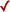 1,192,386  53.2%John McCain1,010,658  45.1%CandidateVotes  PercentBarack Obama943,819  60.2%John McCain606,268  38.7%CandidateVotes  PercentBarack Obama247,386  61.3%John McCain151,667  37.6%CandidateVotes  PercentBarack Obama210,403  92.9%John McCain14,821  6.5%CandidateVotes  PercentBarack Obama4,130,898  50.9%John McCain3,930,143  48.4%CandidateVotes  PercentBarack Obama1,837,036  47.0%John McCain2,044,448  52.3%CandidateVotes  PercentBarack Obama49,850  76.0%John McCain14,580  22.2%CandidateVotes  PercentBarack Obama235,219  36.7%John McCain400,989  62.6%CandidateVotes  PercentBarack Obama3,293,340  61.7%John McCain1,975,801  37.0%CandidateVotes  PercentBarack Obama1,367,503  49.9%John McCain1,341,667  49.0%CandidateVotes  PercentBarack Obama818,240  54.0%John McCain677,508  44.7%CandidateVotes  PercentBarack Obama499,979  41.4%John McCain685,541  56.8%CandidateVotes  PercentBarack Obama751,515  41.1%John McCain1,050,599  57.5%CandidateVotes  PercentBarack Obama780,981  40.1%John McCain1,147,603  58.9%CandidateVotes  PercentBarack Obama414,734  57.6%John McCain291,329  40.5%CandidateVotes  PercentBarack Obama1,419,334  60.9%John McCain882,142  37.8%CandidateVotes  PercentBarack Obama1,891,083  62.0%John McCain1,104,284  36.2%CandidateVotes  PercentBarack Obama2,867,680  57.4%John McCain2,044,405  40.9%CandidateVotes  PercentBarack Obama1,573,260  54.3%John McCain1,275,370  44.0%CandidateVotes  PercentBarack Obama519,897  42.7%John McCain686,605  56.5%CandidateVotes  PercentBarack Obama1,436,814  49.3%John McCain1,442,673  49.5%CandidateVotes  PercentBarack Obama229,725  48.2%John McCain241,816  50.7%CandidateVotes  PercentBarack Obama315,913  41.2%John McCain439,421  57.3%CandidateVotes  PercentBarack Obama531,884  55.5%John McCain411,988  43.0%CandidateVotes  PercentBarack Obama384,591  54.4%John McCain316,937  44.8%CandidateVotes  PercentBarack Obama2,085,051  56.8%John McCain1,545,495  42.1%CandidateVotes  PercentBarack Obama458,754  56.6%John McCain340,857  42.1%CandidateVotes  PercentBarack Obama4,357,360  62.2%John McCain2,573,368  36.7%CandidateVotes  PercentBarack Obama2,123,395  49.9%John McCain2,109,402  49.5%CandidateVotes  PercentBarack Obama141,113  44.7%John McCain168,523  53.3%CandidateVotes  PercentBarack Obama2,708,988  51.2%John McCain2,502,218  47.3%CandidateVotes  PercentBarack Obama116,133  41.6%John McCain163,099  58.4%CandidateVotes  PercentBarack Obama978,605  57.1%John McCain699,673  40.8%CandidateVotes  PercentBarack Obama3,192,316  54.7%John McCain2,586,496  44.3%CandidateVotes  PercentBarack Obama281,209  63.1%John McCain157,317  35.3%CandidateVotes  PercentBarack Obama850,121  44.9%John McCain1,018,756  53.8%CandidateVotes  PercentBarack Obama170,884  44.7%John McCain203,016  53.2%CandidateVotes  PercentBarack Obama1,093,213  41.8%John McCain1,487,564  56.9%CandidateVotes  PercentBarack Obama3,521,164  43.8%John McCain4,467,748  55.5%CandidateVotes  PercentBarack Obama301,771  34.2%John McCain555,497  62.9%CandidateVotes  PercentBarack Obama203,937  66.8%John McCain96,456  31.6%CandidateVotes  PercentBarack Obama1,905,517  52.3%John McCain1,703,424  46.8%CandidateVotes  PercentBarack Obama1,256,013  57.7%John McCain883,422  40.6%CandidateVotes  PercentBarack Obama301,438  42.6%John McCain394,278  55.7%CandidateVotes  PercentBarack Obama1,670,474  56.3%John McCain1,258,181  42.4%CandidateVotes  PercentBarack Obama80,496  32.7%John McCain160,639  65.2%